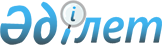 Павлодар қалалық мәслихатының 2022 жылғы 23 желтоқсандағы № 201/26 "2023 - 2025 жылдарға арналған Павлодар қалалық бюджеті туралы" шешіміне өзгерістер енгізу туралыПавлодар облысы Павлодар қалалық мәслихатының 2023 жылғы 8 желтоқсандағы № 95/10 шешімі
      Павлодар қалалық мәслихаты ШЕШТІ:
      1. Павлодар қалалық мәслихатының "2023 - 2025 жылдарға арналған Павлодар қалалық бюджеті туралы" 2022 жылғы 23 желтоқсандағы № 201/26 шешіміне (Нормативтік құқықтық актілерді мемлекеттік тіркеу тізілімінде № 175980 болып тіркелді) келесі өзгерістер енгізілсін:
      1 - тармақ жаңа редакцияда жазылсын: 
       "1. 2023 - 2025 жылдарға арналған Павлодар қалалық бюджеті тиісінше 1, 2 және 3 - қосымшаларға сәйкес, соның ішінде 2023 жылға келесі көлемдерде бекітілсін:
      1) кірістер – 228 202 671 мың теңге, соның ішінде:
      салықтық түсімдер – 201 564 381 мың теңге;
      салықтық емес түсімдер – 438 196 мың теңге;
      негізгі капиталды сатудан түсетін түсімдер – 7 468 470 мың теңге;
      трансферттер түсімі – 18 731 624 мың теңге;
      2) шығындар – 222 646 368 мың теңге;
      3) таза бюджеттік кредиттеу – 340 875 мың теңге, соның ішінде:
      бюджеттік кредиттер – 345 500 мың теңге;
      бюджеттік кредиттерді өтеу – 4 625 мың теңге;
      4) қаржы активтерімен операциялар бойынша сальдо – 165 510 мың теңге, соның ішінде: 
      қаржы активтерін сатып алу – 165 510 мың теңге;
      мемлекеттің қаржы активтерін сатудан түсетін түсімдер – нөлге тең;
      5) бюджет тапшылығы (профициті) – 5 049 918 мың теңге;
      6) бюджет тапшылығын қаржыландыру (профицитін пайдалану) – - 5 049 918 мың теңге.";
      5 - тармақ жаңа редакцияда жазылсын:
       "5. 2023 жылға арналған Павлодар қалалық бюджетінде қала кентінің, ауылдық округінің және кейбір ауылдарының бюджеттеріне Павлодар қалалық бюджетінен берілетін ағымдағы нысаналы трансферттер келесі көлемдерде көзделгені ескерілсін:
      1 316 986 мың теңге – Павлодар және Жетекші ауылдарының, Кенжекөл ауылдық округінің Ленин кентінің автомобиль жолдарын күрделі және орташа жөндеуге;
      339 262 мың теңге – Мойылды ауылының, Ленин кентінің және Кенжекөл ауылдық округінің елді мекендерін абаттандыруға және көгалдандыруға;
      125 539 мың теңге – Кенжекөл ауылдық округі, Мойылды, Жетекши ауылы және Ленин кенті елді мекендерінің көшелерін жарықтандыруға;
      68 406 мың теңге – Ленин кентінде, Кенжекөл ауылдық округінде және Павлодар ауылында жаңадан іске қосылатын және жұмыс істеп тұрған мәдениет ұйымдарын ұстауға;
      55 171 мың теңге – Ленин кентінде және Жетекші, Мойылды ауылында жаңадан іске қосылатын және жұмыс істеп тұрған дене шынықтыру және спорт ұйымдарын ұстауға;
      57 400 мың теңге – Мойылды және Жетекші ауылдарының автомобиль жолдарының жұмыс істеуін қамтамасыз етуге;
      39 843 мың теңге – Кенжекөл ауылдық округінің, Жетекші және Мойылды ауылдарының ведомстволық бағынысты дене шынықтыру және спорт ұйымдарының күрделі шығыстарына;
      28 770 мың теңге – Ленин кентінің, Кенжекөл ауылдық округінің және Жетекші ауылының мемлекеттік органдарын ұстауға;
      12 693 мың теңге – Ленин кенті мен Мойылды ауылының мемлекеттік тұрғын үй қорын сақтауды ұйымдастыруға;
      25 781 мың теңге – Ленин кентінің және Павлодар ауылының елді мекендерінің санитариясын қамтамасыз етуге;
      8 000 мың теңге - Ленин кентінде және Мойылды ауылында жерлеу орындарын ұстауға және туысы жоқ адамдарды жерлеуге;
      5 045 мың теңге - Ленин кентінің және Жетекші ауылының мемлекеттік органдарының күрделі шығыстарына;
      4 262 мың теңге – Кенжекөл ауылдық округінде "Ауыл - ел бесігі" жобасы шеңберінде әлеуметтік және инженерлік инфрақұрылым бойынша іс-шараларды іске асыруға.";
      "6. Павлодар қаласының жергілікті атқарушы органының резерві 2023 жылға 91 032 мың теңге сомасында бекітілсін.";
      2. Осы шешім 2023 жылғы 1 қаңтардан бастап қолданысқа енгізіледі. 2023 жылға арналған Павлодар қалалық бюджеті (өзгерістермен)
					© 2012. Қазақстан Республикасы Әділет министрлігінің «Қазақстан Республикасының Заңнама және құқықтық ақпарат институты» ШЖҚ РМК
				
      Павлодар қалалық мәслихатының төрағасы 

К. Кожин
Павлодар қалалық
мәслихатының 2023 жылғы
8 желтоқсандағы
№ 95/10 шешіміне
қосымшаПавлодар қалалық
мәслихатының 2022 жылғы
23 желтоқсандағы
№ 201/26 шешіміне
қосымша
Санаты
Санаты
Санаты
Санаты
Сомасы
 (мың теңге)
Сыныбы 
Сыныбы 
Сыныбы 
Сомасы
 (мың теңге)
 Iшкi сыныбы
 Iшкi сыныбы
 Iшкi сыныбы
Сомасы
 (мың теңге)
Атауы
Сомасы
 (мың теңге)
1
2
3
4
5
1. Кiрiстер
228 202 671
1
Салықтық түсімдер
201 564 381
01
Табыс салығы
43 375 979
1
Корпоративтік табыс салығы
15 206 918
2
Жеке табыс салығы
28 169 061
03
Әлеуметтiк салық
18 360 416
1
Әлеуметтік салық
18 360 416
04
Меншiкке салынатын салықтар
7 477 428
1
Мүлiкке салынатын салықтар
5 370 125
3
Жер салығы
516 000
4
Көлiк құралдарына салынатын салық
1 590 700
5
Бірыңғай жер салығы
603
05
Тауарларға, жұмыстарға және қызметтерге салынатын iшкi салықтар
129 164 898
2
Акциздер
125 729 270
3
Табиғи және басқа да ресурстарды пайдаланғаны үшiн түсетiн түсiмдер
726 028
4
Кәсiпкерлiк және кәсiби қызметтi жүргiзгенi үшiн алынатын алымдар
2 709 600
1
2
3
4
5
07
Басқа салықтар
660
1
Басқа салықтар
660
08
Заңдық маңызы бар әрекеттерді жасағаны және (немесе) оған уәкілеттігі бар мемлекеттік органдар немесе лауазымды адамдар құжаттар бергені үшін алынатын міндетті төлемдер
3 185 000
1
Мемлекеттік баж
3 185 000
2
Салықтық емес түсiмдер
438 196
01
Мемлекеттік меншіктен түсетін кірістер
92 002
5
Мемлекет меншігіндегі мүлікті жалға беруден түсетін кірістер
91 398
7
Мемлекеттік бюджеттен берілген кредиттер бойынша сыйақылар
3
9
Мемлекет меншігінен түсетін басқа да кірістер
601
02
Мемлекеттік бюджеттен қаржыландырылатын мемлекеттік мекемелердің тауарларды (жұмыстарды, көрсетілетін қызметтерді) өткізуінен түсетін түсімдер
950
1
Мемлекеттік бюджеттен қаржыландырылатын мемлекеттік мекемелердің тауарларды (жұмыстарды, көрсетілетін қызметтерді) өткізуінен түсетін түсімдер
950
03
Мемлекеттік бюджеттен қаржыландырылатын мемлекеттік мекемелер ұйымдастыратын мемлекеттік сатып алуды өткізуден түсетін ақша түсімдері 
16 169
1
Мемлекеттік бюджеттен қаржыландырылатын мемлекеттік мекемелер ұйымдастыратын мемлекеттік сатып алуды өткізуден түсетін ақша түсімдері 
 16 169
04
Мемлекеттік бюджеттен қаржыландырылатын, сондай-ақ Қазақстан Республикасы Ұлттық Банкінің бюджетінен (шығыстар сметасынан) ұсталатын және қаржыландырылатын мемлекеттік мекемелер салатын айыппұлдар, өсімпұлдар, санкциялар, өндіріп алулар
10 967
1
2
3
4
5
1
Мұнай секторы ұйымдарынан, Жәбірленушілерге өтемақы қорынан және Білім беру инфрақұрылымын қолдау қорынан түсетін түсімдерді қоспағанда, мемлекеттік бюджеттен қаржыландырылатын, сондай-ақ Қазақстан Республикасы Ұлттық Банкінің бюджетінен (шығыстар сметасынан) ұсталатын және қаржыландырылатын мемлекеттік мекемелер салатын айыппұлдар, өсімпұлдар, санкциялар, өндіріп алулар
10 967
06
Басқа да салықтық емес түсiмдер 
318 108
1
Басқа да салықтық емес түсiмдер
318 108
3
Негізгі капиталды сатудан түсетін түсімдер
7 468 470
01
Мемлекеттік мекемелерге бекітілген мемлекеттік мүлікті сату
6 943 049
1
Мемлекеттік мекемелерге бекітілген мемлекеттік мүлікті сату
6 943 049
03
Жердi және материалдық емес активтердi сату
525 421
1
Жерді сату
492 421
2
Материалдық емес активтерді сату 
33 000
4
Трансферттердің түсімдері
18 731 624
01
Төмен тұрған мемлекеттiк басқару органдарынан трансферттер
13
3
Аудандық маңызы бар қалалардың, ауылдардың, кенттердің, аулдық округтардың бюджеттерінен трансферттер
13
02
Мемлекеттiк басқарудың жоғары тұрған органдарынан түсетiн трансферттер
18 731 611
2
Облыстық бюджеттен түсетiн трансферттер
18 731 611 
Функционалдық топ
Функционалдық топ
Функционалдық топ
Функционалдық топ
Функционалдық топ
Сомасы (мың теңге)
Кiшi функция
Кiшi функция
Кiшi функция
Кiшi функция
Сомасы (мың теңге)
Бюджеттiк бағдарламалардың әкiмшiсi
Бюджеттiк бағдарламалардың әкiмшiсi
Бюджеттiк бағдарламалардың әкiмшiсi
Сомасы (мың теңге)
Бағдарлама
Бағдарлама
Сомасы (мың теңге)
Атауы
Сомасы (мың теңге)
1
2
3
4
5
6
2. Шығындар
222 646 368
01
Жалпы сипаттағы мемлекеттiк қызметтер
10 214 488
1
Мемлекеттiк басқарудың жалпы функцияларын орындайтын өкiлдi, атқарушы және басқа органдар
598 929
112
Аудан (облыстық маңызы бар қала) мәслихатының аппараты
62 305
001
Аудан (облыстық маңызы бар қала) мәслихатының қызметін қамтамасыз ету жөніндегі қызметтер
62 305
122
Аудан (облыстық маңызы бар қала) әкімінің аппараты
536 624
001
Аудан (облыстық маңызы бар қала) әкімінің қызметін қамтамасыз ету жөніндегі қызметтер
488 730
003
Мемлекеттік органның күрделі шығыстары
14 079
113
Төменгі тұрған бюджеттерге берілетін нысаналы ағымдағы трансферттер
33 815
2
Қаржылық қызмет
793 839
489
Ауданның (облыстық маңызы бар қаланың) мемлекеттік активтер және сатып алу бөлімі
793 839
001
Жергілікті деңгейде мемлекеттік активтер мен сатып алуды басқару саласындағы мемлекеттік саясатты іске асыру жөніндегі қызметтер
313 868
003
Мемлекеттік органның күрделі шығыстары
2 602
004
Салық салу мақсатында мүлікті бағалауды жүргізу
19 191
005
Жекешелендіру, коммуналдық меншікті басқару, жекешелендіруден кейінгі қызмет және осыған байланысты дауларды реттеу
54 590
1
2
3
4
5
6
007
Коммуналдық меншікке мүлікті сатып алу
325 000
032
Ведомстволық бағыныстағы мемлекеттік мекемелер мен ұйымдардың күрделі шығыстары
78 588
9
Жалпы сипаттағы өзге де мемлекеттiк қызметтер
8 821 720
454
Ауданның (облыстық маңызы бар қаланың) кәсіпкерлік және ауыл шаруашылығы бөлімі
77 214
001
Жергілікті деңгейде кәсіпкерлікті және ауыл шаруашылығын дамыту саласындағы мемлекеттік саясатты іске асыру жөніндегі қызметтер
77 214
458
Ауданның (облыстық маңызы бар қаланың) тұрғын үй-коммуналдық шаруашылығы, жолаушылар көлігі және автомобиль жолдары бөлімі
7 088 314
001
Жергілікті деңгейде тұрғын үй-коммуналдық шаруашылығы, жолаушылар көлігі және автомобиль жолдары саласындағы мемлекеттік саясатты іске асыру жөніндегі қызметтер
4 008 557
067
Ведомстволық бағыныстағы мемлекеттік мекемелер мен ұйымдардың күрделі шығыстары
978 656
113
Төменгі тұрған бюджеттерге берілетін нысаналы ағымдағы трансферттер
2 101 101
459
Ауданның (облыстық маңызы бар қаланың) экономика және қаржы бөлімі
168 502
001
Ауданның (облыстық маңызы бар қаланың) экономикалық саясаттын қалыптастыру мен дамыту, мемлекеттік жоспарлау, бюджеттік атқару және коммуналдық меншігін басқару саласындағы мемлекеттік саясатты іске асыру жөніндегі қызметтер
168 502
467
Ауданның (облыстық маңызы бар қаланың) құрылыс бөлімі
1 487 690
040
Мемлекеттік органдардың объектілерін дамыту
1 487 690
1
2
3
4
5
6
02
Қорғаныс
140 211
1
Әскери мұқтаждар
140 211
122
Аудан (облыстық маңызы бар қала) әкімінің аппараты
140 211
005
Жалпыға бірдей әскери міндетті атқару шеңберіндегі іс-шаралар
140 211
03
Қоғамдық тәртіп, қауіпсіздік, құқықтық, сот, қылмыстық-атқару қызметі
603 794
9
Қоғамдық тәртіп және қауіпсіздік саласындағы басқа да қызметтер
603 794
458
Ауданның (облыстық маңызы бар қаланың) тұрғын үй-коммуналдық шаруашылығы, жолаушылар көлігі және автомобиль жолдары бөлімі
548 365
021
Елдi мекендерде жол қозғалысы қауiпсiздiгін қамтамасыз ету
548 365
499
Ауданның (облыстық маңызы бар қаланың) азаматтық хал актілерін тіркеу бөлімі
55 429
001
Жергілікті деңгейде азаматтық хал актілерін тіркеу саласындағы мемлекеттік саясатты іске асыру жөніндегі қызметтер
55 429
06
Әлеуметтiк көмек және әлеуметтiк қамсыздандыру
8 719 207
1
Әлеуметтiк қамсыздандыру
1 062 609
451
Ауданның (облыстық маңызы бар қаланың) жұмыспен қамту және әлеуметтік бағдарламалар бөлімі
1 062 609
005
Мемлекеттік атаулы әлеуметтік көмек
1 062 609
2
Әлеуметтiк көмек
6 323 192
451
Ауданның (облыстық маңызы бар қаланың) жұмыспен қамту және әлеуметтік бағдарламалар бөлімі
5 382 113
002
Жұмыспен қамту бағдарламасы
555 877
004
Ауылдық жерлерде тұратын денсаулық сақтау, білім беру, әлеуметтік қамтамасыз ету, мәдениет, спорт және ветеринар мамандарына отын сатып алуға Қазақстан Республикасының заңнамасына сәйкес әлеуметтік көмек көрсету
5 631
1
2
3
4
5
6
006
Тұрғын үйге көмек көрсету
15 254
007
Жергілікті өкілетті органдардың шешімі бойынша мұқтаж азаматтардың жекелеген топтарына әлеуметтік көмек
1 501 192
010
Үйден тәрбиеленіп оқытылатын мүгедектігі бар балаларды материалдық қамтамасыз ету
13 267
013
Белгіленген тұрғылықты жері жоқ тұлғаларды әлеуметтік бейімдеу
347 306
014
Мұқтаж азаматтарға үйде әлеуметтiк көмек көрсету
522 262
015
Зейнеткерлер мен мүгедектігі бар адамдарға әлеуметтiк қызмет көрсету аумақтық орталығы
84 813
017
Оңалтудың жеке бағдарламасына сәйкес мұқтаж мүгедектігі бар адамдарды протездік-ортопедиялық көмек, сурдотехникалық құралдар, тифлотехникалық құралдар, санаторий-курорттық емделу, мiндеттi гигиеналық құралдармен қамтамасыз ету, арнаулы жүрiп-тұру құралдары, жеке көмекшінің және есту бойынша мүгедектігі бар адамдарға қолмен көрсететiн тіл маманының қызметтері мен қамтамасыз ету
2 246 093
023
Жұмыспен қамту орталықтарының қызметін қамтамасыз ету
90 418
458
Ауданның (облыстық маңызы бар қаланың) тұрғын үй-коммуналдық шаруашылығы, жолаушылар көлігі және автомобиль жолдары бөлімі
941 079
068
Жергілікті өкілдік органдардың шешімі бойынша қалалық қоғамдық көлікте (таксиден басқа) жеңілдікпен, тегін жол жүру түрінде азаматтардың жекелеген санаттарын әлеуметтік қолдау
941 079
9
Әлеуметтiк көмек және әлеуметтiк қамтамасыз ету салаларындағы өзге де қызметтер
1 333 406
1
2
3
4
5
6
451
Ауданның (облыстық маңызы бар қаланың) жұмыспен қамту және әлеуметтік бағдарламалар бөлімі
1 333 406
001
Жергілікті деңгейде халық үшін әлеуметтік бағдарламаларды жұмыспен қамтуды қамтамасыз етуді іске асыру саласындағы мемлекеттік саясатты іске асыру жөніндегі қызметтер
244 024
011
Жәрдемақыларды және басқа да әлеуметтік төлемдерді есептеу, төлеу мен жеткізу бойынша қызметтерге ақы төлеу
3 514
050
Қазақстан Республикасында мүгедектігі бар адамдардың құқықтарын қамтамасыз етуге және өмір сүру сапасын жақсарту
349 779
054
Үкіметтік емес ұйымдарда мемлекеттік әлеуметтік тапсырысты орналастыру
460 201
061
Жұмыс күшінің ұтқырлығын арттыру үшін адамдардың ерікті түрде қоныс аударуына жәрдемдесу
45 000
067
Ведомстволық бағыныстағы мемлекеттік мекемелер мен ұйымдардың күрделі
шығыстары
2 765
094
Әлеуметтік көмек ретінде тұрғын үй сертификаттарын беру
227 393
097
Сенім білдірілген агенттің тұрғын үй сертификаттарын беру бойынша (бюджеттік кредит түріндегі әлеуметтік қолдау) қызметтеріне ақы төлеу
730
07
Тұрғын үй-коммуналдық шаруашылық
27 842 118
1
Тұрғын үй шаруашылығы
11 441 464
458
Ауданның (облыстық маңызы бар қаланың) тұрғын үй-коммуналдық шаруашылығы, жолаушылар көлігі және автомобиль жолдары бөлімі
2 132
059
Елді мекенге бірыңғай сәулеттік келбет беруге бағытталған, көппәтерлі тұрғын үйлердің қасбеттерін, шатырларын ағымдағы немесе күрделі жөндеу
2 132
1
2
3
4
5
6
463
Ауданның (облыстық маңызы бар қаланың) жер қатынастары бөлімі
633 088
016
Мемлекет мұқтажы үшін жер учаскелерін алу
633 088
467
Ауданның (облыстық маңызы бар қаланың) құрылыс бөлім
5 775 748
003
Коммуналдық тұрғын үй қорының тұрғын үйін жобалау және (немесе) салу, реконструкциялау
2 899 833
004
Инженерлік-коммуникациялық инфрақұрылымды жобалау, дамыту және (немесе) жайластыру
2 875 915
491
Ауданның (облыстық маңызы бар қаланың) тұрғын үй қатынастары бөлімі
4 852 460
001
Жергілікті деңгейде тұрғын үй қоры саласындағы мемлекеттік саясатты іске асыру жөніндегі қызметтер
92 270
005
Мемлекеттік тұрғын үй қорын сақтауды ұйымдастыру
24 657
006
Азаматтардың жекелеген санаттарын тұрғын үймен қамтамасыз ету
4 735 533
496
Ауданның (облыстық маңызы бар қаланың) тұрғын үй инспекциясы және коммуналдық шаруашылық бөлімі
178 036
001
Жергілікті деңгейде коммуналдық шаруашылық және үй қоры саласындағы мемлекеттік саясатты іске асыру бойынша қызметтер
178 036
2
Коммуналдық шаруашылық
6 445 585
467
Ауданның (облыстық маңызы бар қаланың) құрылыс бөлімі
199 579
058
Ауылдық елді мекендердегі сумен жабдықтау және су бұру жүйесін дамыту
199 579
496
Ауданның (облыстық маңызы бар қаланың) тұрғын үй инспекциясы және коммуналдық шаруашылық бөлімі
6 246 006
016
Сумен жабдықтау және су бұру жүйесінің жұмыс істеуі
700 766
1
2
3
4
5
6
026
Ауданның (облыстық маңызы бар қаланың) коммуналдық меншігіндегі жылу жүйелерін пайдалануды ұйымдастыру
111 710
028
Коммуналдық шаруашылықты дамыту
3 289 844
029
Сумен жабдықтау және су бұру жүйелерін дамыту
2 143 686
3
Елді-мекендерді көркейту
9 955 069
458
Ауданның (облыстық маңызы бар қаланың) тұрғын үй-коммуналдық шаруашылығы, жолаушылар көлігі және автомобиль жолдары бөлімі
9 955 069
015
Елдi мекендердегі көшелердi жарықтандыру
1 099 872
016
Елдi мекендердiң санитариясын қамтамасыз ету
1 000 886
017
Жерлеу орындарын ұстау және туыстары жоқ адамдарды жерлеу
49 391
018
Елдi мекендердi абаттандыру және көгалдандыру
7 804 920
08
Мәдениет, спорт, туризм және ақпараттық кеңістiк
3 313 039
1
Мәдениет саласындағы қызмет
976 625
455
Ауданның (облыстық маңызы бар қаланың) мәдениет және тілдерді дамыту бөлімі
703 767
003
Мәдени-демалыс жұмысын қолдау
703 767
467
Ауданның (облыстық маңызы бар қаланың) құрылыс бөлімі
272 858
011
Мәдениет объектілерін дамыту
272 858
2
Спорт 
1 656 286
465
Ауданның (облыстық маңызы бар қаланың) дене шынықтыру және спорт бөлімі
1 075 317
001
Жергілікті деңгейде дене шынықтыру және спорт саласындағы мемлекеттік саясатты іске асыру жөніндегі қызметтер
44 862
005
Ұлттық және бұқаралық спорт түрлерін дамыту
820 600
006
Аудандық (облыстық маңызы бар қалалық) деңгейде спорттық жарыстар өткiзу
107 503
1
2
3
4
5
6
007
Әртүрлi спорт түрлерi бойынша аудан (облыстық маңызы бар қала) құрама командаларының мүшелерiн дайындау және олардың облыстық спорт жарыстарына қатысуы
8 171
032
Ведомстволық бағыныстағы мемлекеттік мекемелер мен ұйымдардың күрделі шығыстары
6 226
113
Төменгі тұрған бюджеттерге берілетін нысаналы ағымдағы трансферттер
87 955
467
Ауданның (облыстық маңызы бар қаланың) құрылыс бөлімі
580 969
008
Cпорт объектілерін дамыту
580 969
3
Ақпараттық кеңiстiк
356 279
455
Ауданның (облыстық маңызы бар қаланың) мәдениет және тілдерді дамыту бөлімі
260 213
006
Аудандық (қалалық) кiтапханалардың жұмыс iстеуi
249 190
007
Мемлекеттiк тiлдi және Қазақстан халқының басқа да тiлдерін дамыту
11 023
456
Ауданның (облыстық маңызы бар қаланың) ішкі саясат бөлімі
96 066
002
Мемлекеттік ақпараттық саясат жүргізу жөніндегі қызметтер
96 066
9
Мәдениет, спорт, туризм және ақпараттық кеңiстiктi ұйымдастыру жөнiндегi өзге де қызметтер
323 849
455
Ауданның (облыстық маңызы бар қаланың) мәдениет және тілдерді дамыту бөлімі
195 750
001
Жергілікті деңгейде тілдерді және мәдениетті дамыту саласындағы мемлекеттік саясатты іске асыру жөніндегі қызметтер
56 559
010
Мемлекеттік органның күрделі шығыстары
4 086
032
Ведомстволық бағыныстағы мемлекеттік мекемелер мен ұйымдардың күрделі шығыстары
59 640
113
Төменгі тұрған бюджеттерге берілетін нысаналы ағымдағы трансферттер
75 465
1
2
3
4
5
6
456
Ауданның (облыстық маңызы бар қаланың) ішкі саясат бөлімі
128 099
001
Жергілікті деңгейде ақпарат, мемлекеттілікті нығайту және азаматтардың әлеуметтік сенімділігін қалыптастыру саласында мемлекеттік саясатты іске асыру жөніндегі қызметтер
106 371
003
Жастар саясаты саласында іс-шараларды іске асыру
21 728
09
Отын-энергетика кешенi және жер қойнауын пайдалану
121 788
1
Отын және энергетика
121 788
467
Ауданның (облыстық маңызы бар қаланың) құрылыс бөлімі
121 788
009
Жылу-энергетикалық жүйені дамыту
121 788
10
Ауыл, су, орман, балық шаруашылығы, ерекше қорғалатын табиғи аумақтар, қоршаған ортаны және жануарлар дүниесін қорғау, жер қатынастары
127 879
6
Жер қатынастары
123 906
463
Ауданның (облыстық маңызы бар қаланың) жер қатынастары бөлімі
123 906
001
Аудан (облыстық маңызы бар қала) аумағында жер қатынастарын реттеу саласындағы мемлекеттік саясатты іске асыру жөніндегі қызметтер
122 568
003
Елдi мекендердi жер-шаруашылық орналастыру
1 338
9
Ауыл, су, орман, балық шаруашылығы, қоршаған ортаны қорғау және жер қатынастары саласындағы басқа да қызметтер
3 973
459
Ауданның (облыстық маңызы бар қаланың) экономика және қаржы бөлімі
3 973
099
Мамандарға әлеуметтік қолдау көрсету жөніндегі шараларды іске асыру
3 973
1
2
3
4
5
6
11
Өнеркәсіп, сәулет, қала құрылысы және құрылыс қызметі
629 103
2
Сәулет, қала құрылысы және құрылыс қызметі
629 103
467
Ауданның (облыстық маңызы бар қаланың) құрылыс бөлімі
281 013
001
Жергілікті деңгейде құрылыс саласындағы мемлекеттік саясатты іске асыру жөніндегі қызметтер
281 013
468
Ауданның (облыстық маңызы бар қаланың) сәулет және қала құрылысы бөлімі
348 090
001
Жергілікті деңгейде сәулет және қала құрылысы саласындағы мемлекеттік саясатты іске асыру жөніндегі қызметтер
105 173
003
Аудан аумағында қала құрылысын дамыту схемаларын және елді мекендердің бас жоспарларын әзірлеу
237 832
004
Мемлекеттік органның күрделі шығыстары
5 085
12
Көлiк және коммуникация
16 832 105
1
Автомобиль көлiгi
9 055 160
458
Ауданның (облыстық маңызы бар қаланың) тұрғын үй-коммуналдық шаруашылығы, жолаушылар көлігі және автомобиль жолдары бөлімі
9 055 160
022
Көлік инфрақұрылымын дамыту
100
023
Автомобиль жолдарының жұмыс істеуін қамтамасыз ету
7 413 630
045
Аудандық маңызы бар автомобиль жолдарын және елді-мекендердің көшелерін күрделі және орташа жөндеу
1 641 430
9
Көлiк және коммуникациялар саласындағы өзге де қызметтер
7 776 945
458
Ауданның (облыстық маңызы бар қаланың) тұрғын үй-коммуналдық шаруашылығы, жолаушылар көлігі және автомобиль жолдары бөлімі
7 776 945
1
2
3
4
5
6
037
Әлеуметтік маңызы бар қалалық (ауылдық), қала маңындағы және ауданішілік қатынастар бойынша жолаушылар тасымалдарын субсидиялау
7 776 945
13
Басқалар
366 445
3
Кәсiпкерлiк қызметтi қолдау және бәсекелестікті қорғау
18 901
467
Ауданның (облыстық маңызы бар қаланың) құрылыс бөлімі
18 901
026
2021 – 2025 жылдарға арналған кәсіпкерлікті дамыту жөніндегі ұлттық жоба шеңберінде индустриялық инфрақұрылымды дамыту
18 901
9
Басқалар
347 544
459
Ауданның (облыстық маңызы бар қаланың) экономика және қаржы бөлімі
91 032
012
Ауданның (облыстық маңызы бар қаланың) жергілікті атқарушы органының резерві
91 032
467
Ауданның (облыстық маңызы бар қаланың) құрылыс бөлімі
256 512
079
"Ауыл-Ел бесігі" жобасы шеңберінде ауылдық елді мекендердегі әлеуметтік және инженерлік инфрақұрылымдарды дамыту
256 512
14
Борышқа қызмет көрсету
621 415
1
Борышқа қызмет көрсету
621 415
459
Ауданның (облыстық маңызы бар қаланың) экономика және қаржы бөлімі
621 415
021
Жергілікті атқарушы органдардың облыстық бюджеттен қарыздар бойынша сыйақылар мен өзге де төлемдерді төлеу бойынша борышына қызмет көрсету
621 415
15
Трансферттер
153 114 776
1
Трансферттер
153 114 776
459
Ауданның (облыстық маңызы бар қаланың) экономика және қаржы бөлімі
153 114 776
006
Пайдаланылмаған (толық пайдаланылмаған) нысаналы трансферттерді қайтару
138
007
Бюджеттік алып коюлар
151 788 926
1
2
3
4
5
6
024
Заңнаманы өзгертуге байланысты жоғары тұрған бюджеттің шығындарын өтеуге төменгі тұрған бюджеттен ағымдағы нысаналы трансферттер
143 105
038
Субвенциялар
868 901
054
Қазақстан Республикасының Ұлттық қорынан берілетін нысаналы трансферт есебінен республикалық бюджеттен бөлінген пайдаланылмаған (түгел пайдаланылмаған) нысаналы трансферттердің сомасын қайтару
313 706
3. Таза бюджеттік кредиттеу
340 875
Бюджеттік кредиттер
345 500
07
Тұрғын үй-коммуналдық шаруашылық
345 500
1
Тұрғын үй шаруашылығы
345 500
491
Ауданның (облыстық маңызы бар қаланың) тұрғын үй қатынастары бөлімі
345 500
083
Алдын ала және аралық тұрғын үй қарыздарын беру үшін "Отбасы банк" тұрғын үй құрылыс жинақ банкі" АҚ-ға бюджеттік кредит беру
345 500
5
Бюджеттік кредиттерді өтеу
4 625
01
Бюджеттік кредиттерді өтеу
4 625
1
Мемлекеттік бюджеттен берілген бюджеттік кредиттерді өтеу
4 625
4. Қаржы активтерiмен операциялар бойынша сальдо
165 510
Қаржы активтерін сатып алу
165 510
13
Басқалар
165 510
9
Басқалар
165 510
496
Ауданның (облыстық маңызы бар қаланың) тұрғын үй инспекциясы және коммуналдық шаруашылық бөлімі
165 510
065
Заңды тұлғалардың жарғылық капиталын қалыптастыру немесе ұлғайту
165 510
5. Бюджет тапшылығы (профициті)
5 049 918
6. Бюджет тапшылығын қаржыландыру (профицитін пайдалану)
- 5 049 918
7
Қарыздар түсімдері
300 000
1
2
3
4
5
01
Мемлекеттік ішкі қарыздар
300 000
2
Қарыз алу келісім-шарттары
300 000
16
Қарыздарды өтеу
6 335 745
1
Қарыздарды өтеу
6 335 745
459
Ауданның (облыстық маңызы бар қаланың) экономика және қаржы бөлімі
6 335 745
005
Жергілікті атқарушы органның жоғары тұрған бюджет алдындағы борышын өтеу
6 335 745